Focusing on any SOUTH-EAST ASIA Country, prepare a Report (not exceeding 2,500 words), outlining the following:Major exports Relative position in Global Economy  and International BusinessImpact of COVID -19 on economy and exports (Since 2020)Suggestions for improving/maintaining international trade and investment and enhance the wellbeing of the people(40 marks)END OF QUESTION PAPER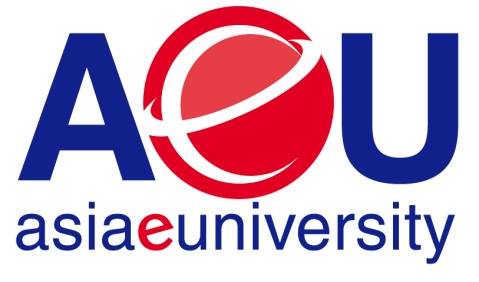 TAKE HOME FINAL EXAMINATIONAPRIL / MAY 2022  MODULAR/ BLOCK 2TAKE HOME FINAL EXAMINATIONAPRIL / MAY 2022  MODULAR/ BLOCK 2TAKE HOME FINAL EXAMINATIONAPRIL / MAY 2022  MODULAR/ BLOCK 2SUBJECTCODE:MIB867SUBJECT NAME:INTERNATIONAL BUSINESSPROGRAMME::  DOCTOR OF BUSINESS ADMINISTRATIONSUBMISSION DATE:  SUNDAY, 26 JUNE 2022 (before or on 5PM)INSTRUCTIONS TO CANDIDATES INSTRUCTIONS TO CANDIDATES INSTRUCTIONS TO CANDIDATES Please read the instructions given in the question paper CAREFULLY.This question paper consists of ONE (1) PART.Answer ALL question.  Answer all questions in English.You have TWO (2) weeks to complete the questions and please submit your answer BEFORE OR ON 26 JUNE 2022. Please submit your answer via my AeU PLS (online submission).Please read the instructions given in the question paper CAREFULLY.This question paper consists of ONE (1) PART.Answer ALL question.  Answer all questions in English.You have TWO (2) weeks to complete the questions and please submit your answer BEFORE OR ON 26 JUNE 2022. Please submit your answer via my AeU PLS (online submission).Please read the instructions given in the question paper CAREFULLY.This question paper consists of ONE (1) PART.Answer ALL question.  Answer all questions in English.You have TWO (2) weeks to complete the questions and please submit your answer BEFORE OR ON 26 JUNE 2022. Please submit your answer via my AeU PLS (online submission).THERE IS ONE (1) PAGE OF QUESTIONS, EXCLUDING THIS PAGE.THERE IS ONE (1) PAGE OF QUESTIONS, EXCLUDING THIS PAGE.THERE IS ONE (1) PAGE OF QUESTIONS, EXCLUDING THIS PAGE.